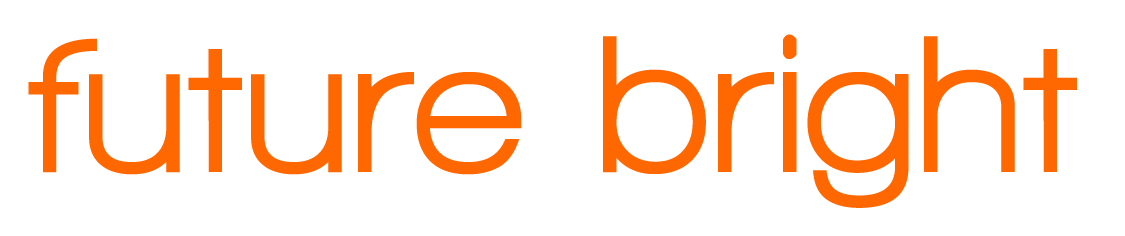 Check-List For Creating An E-Commerce Business Fast Check-List For Creating An E-Commerce Business1. Choose A Business Name, Register A Domain Name – $20 or lessGoDaddy (godaddy.com) – do not purchase anything else no matter how hard they try to sell it to you. 2. Create All Three Core Payment Accounts – Free to set upNote:  If you do not have a Tax ID for your business, use your personal social security number and bank account until you do.  Set up is free. They will take a 2-3% chunk of each sale.  Set up all of these now so that they are ready when you need them to take payment.PayPal – widely usedSquare – has mobile phone swiperStripe – integrates with many online tools – can do subscriptions  3.  Products & Prices – Identify just a few – start small4.  Content:  Images & TextDon’t spend more than an hour working on this content.  You can always change it later.Key Words And Phrases People Might Use To Find YouWrite your content using the above key words and phrases.5.  Create A MailChimp Account – Free up to 2000 subscribersMailchimp will be used to collect email addresses of people who want to hear from you.  You will be able to send out newsletters, special offers, and more!MailChimp6.  Create the following Social Profiles – FreeGoogle My Business Profile – fully filled outFacebook Business PageInstagram Business AccountYelp – ignore the dozens of calls you get after signing up7. Create An Online Store (Website With E-Commerce Capability)Depending upon your product or service, you will need a different platform.  The following platforms have the easiest start-up.  Follow the set-up that they guide you through.  Be sure to add links to your social media profiles, and connect your MailChimp account to the platform’s “Opt-In” feature.Shopify – for manufactured products like bags, clothing – $30/monthEtsy – For items made by hand by you – about $.20 per product listingSquare – Not Pretty But Functional Website – FreeBentoBox – For food & restaurants – $79-$150 – Call Future Bright For DealWix Store – $30/monthDO NOT use GoDaddy website builderWhat About Wordpress?  We build almost all of our websites in Wordpress, and recommend that you do as well if you have the budget to hire someone to assist you.  If not, use the above.  You can always switch platforms later.  8.  Promote your product(s)Share to your personal Facebook/Instagram pages – FreeShare on Facebook/Instagram business pages – FreeFacebook Ads – Can spend $20+Google Ads – Wide range from $20-$10,000/month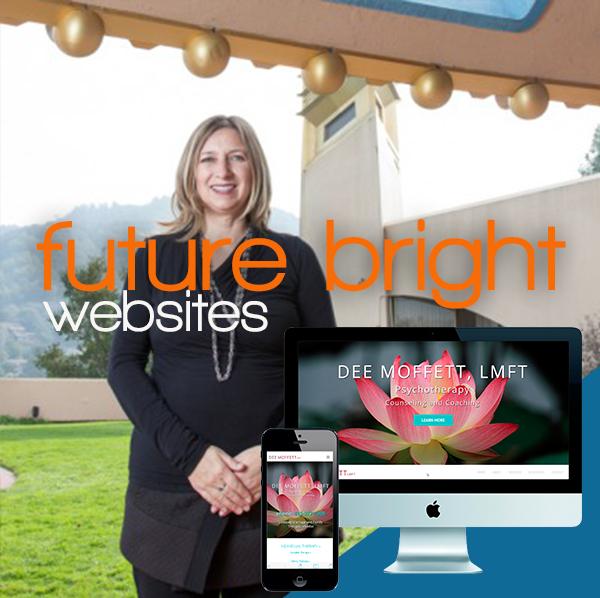 Dear You,When my mom was faced with a job loss in her late 50’s, she learned how to build websites, and started an online tea and salve business by collecting and drying wild plants around our land and selling them on the internet.  I believe that the world needs your ideas, and with life being what it is, the small businesses that emerge from solutions like yours will rebuild our economy and bring cash into local economies.  Follow these exact steps to get yourself online with the minimum tools you need.  You CAN do this.  All my love,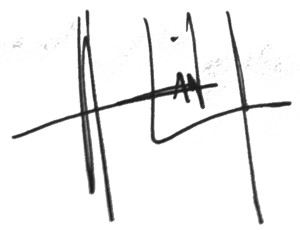 Wendy Louise Nog, FounderFuture Bright Digitalwendy@future-bright.com415-275-0970Business NameDomain NameGoDaddy Login NameGoDaddy PasswordEmail Address You UsedGoDaddy Pin #ServiceUser NamePasswordPayPalSquareStripeProduct Name:Problem Product Solves:Product Description:How To Use: Price:Product Name:Problem Product Solves:Product Description:How To Use: Price:Product Name:Problem Product Solves:Product Description:How To Use: Price:LogoJust the name of your business is fine right nowMain Image For Social Media HeadersFree images at:  https://unsplash.com/ or take your own.Product ImagesAt least one photo per image.  If you don’t have a way to get an image, get one later.Informational Search 
Key phrases
 “Best apples to use in apple pie”Navigational (location) Search Keywords:
“Baking Tools Store”Transactional Search
Keywords:  
“Apple Pie Pan”Describe your product/business generallyWhat problem does your product solve?How does your product make people feel?What inspired you to create this product?Tell Your Story (About You)ServiceUser NamePasswordMailChimpServiceUser NamePasswordGoogle My BusinessFacebookInstagramYelpPlatformUser NamePassword